Your recent request for information is replicated below, together with our response.1. The number of reported crimes at supermarkets in Glasgow, Fife, and Kilmarnock from January 1, 2021, to  January 1, 2024. 2. A breakdown of the types of crimes reported at supermarkets in these areas during the specified period.3. The names of the supermarkets and locations of the supermarkets with the highest number of reported crimes in Glasgow, Fife, and Kilmarnock during the specified period.4. Data on the outcomes of these reported crimes, such as arrests, charges, or convictions.Unfortunately, I estimate that it would cost well in excess of the current FOI cost threshold of £600 to process your request.  I am therefore refusing to provide the information sought in terms of section 12(1) of the Act - Excessive Cost of Compliance.By way of explanation, we are unable to search shoplifting crime reports by type of locus.If you require any further assistance, please contact us quoting the reference above.You can request a review of this response within the next 40 working days by email or by letter (Information Management - FOI, Police Scotland, Clyde Gateway, 2 French Street, Dalmarnock, G40 4EH).  Requests must include the reason for your dissatisfaction.If you remain dissatisfied following our review response, you can appeal to the Office of the Scottish Information Commissioner (OSIC) within 6 months - online, by email or by letter (OSIC, Kinburn Castle, Doubledykes Road, St Andrews, KY16 9DS).Following an OSIC appeal, you can appeal to the Court of Session on a point of law only. This response will be added to our Disclosure Log in seven days' time.Every effort has been taken to ensure our response is as accessible as possible. If you require this response to be provided in an alternative format, please let us know.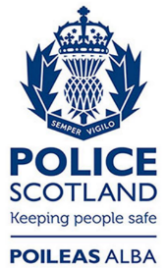 Freedom of Information ResponseOur reference:  FOI 24-1400Responded to:  04 June 2024